Modulo per la richiesta di esamiOspedale-Ente………………………………………………………………………………………………..Reparto………………………………………………………………………………………………………….Paziente…………………………………………………………………………………........................Data di nascita………………………………………………………………………………………………Codice Fiscale………………………………………………………………………………………………..Medico richiedente (timbro e firma)…………………………………………………………………………………………..………………….Contatto telefonico……………………………………………………………………………….Data e ora……………………………………………………………………………………………In caso di esame molecolare PCR, selezionare anche l’estrazione DNA-RNA relativa al materiale biologico (vedi tabella fine elenco)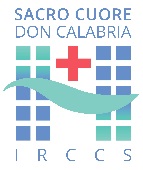 Dipartimento di Malattie Infettive, Tropicali e MicrobiologiaDirettore: Prof. Z. BisoffiU.O.S. Microbiologia,  Virologia e SAELMT Codice AnalisiDescrizione analisiCVP754Adenovirus, feci, ric. antigene91.13.3_29106Alphavirus identificazione, es. sequenziamento (met. Sanger)91.30.3_29499-5Ameba IgG, siero, ELISA90.92.7_09069Ancylostoma duodenale/Al/Na/Tt, feci, es. molecolare PCR *91.37.1_09069Ascaris lumbricoides/Ad/Na/Tt, feci, es. molecolare PCR *91.37.1_01755Aspirato bronchiale, batteriologico, es. colturale90.93.3_21755-5Aspirato bronchiale, batteriologico, es. microscopico90.86.4_24547Aspirato gastrico, batteriologico, es. colturale90.93.3_3 4546Aspirato gastrico, batteriologico, es. microscopico90.86.4_454549Aspirato midollare, batteriologico, es. colturale90.93.3_44548Aspirato midollare, batteriologico, es. microscopico90.86.4_464514Auricolare dx, tampone, es. colturale90.93.3_204516Auricolare sx, tampone, es. colturale90.93.3_219252-5Babesia sp., sangue intero, es. molecolare (sequenziamento)91.30.3_23201Balano-prepuziale, tampone, es. colturale90.93.4_43201-2Balano-prepuziale, tampone, es. microscopico90.86.4_391763Biopsie-liquidi, batteriologico, es. colturale90.93.3_301763-2Biopsie-liquidi, batteriologico, es. microscopico90.86.4_401767Biopsie-liquidi 2° campione, batteriologico, es. colturale90.93.3_301767-2Biopsie-liquidi 2° campione, batteriologico, es. microscopico90.86.4_404574Biopsie-liquidi 3° campione, batteriologico, es. colturale90.93.3_304574-2Biopsie-liquidi 3° campione, batteriologico, es. microscopico90.86.4_404575Biopsie-liquidi 4° campione, batteriologico, es. colturale90.93.3_304575-2Biopsie-liquidi 4° campione, batteriologico, es. microscopico90.86.4_404576Biopsie-liquidi 5° campione, batteriologico, es. colturale90.93.3_304576-2Biopsie-liquidi 5° campione, batteriologico, es. microscopico90.86.4_404577Biopsie-liquidi 6° campione, batteriologico, es. colturale90.93.3_304577-2Biopsie-liquidi 6° campione, batteriologico, es. microscopico90.86.4_404578Biopsie-liquidi 7° campione, batteriologico, es. colturale90.93.3_304578-2Biopsie-liquidi 7° campione, batteriologico, es. microscopico90.86.4_409053Blastocystis sp/D/G, feci, es. molecolare PCR *91.37.1_09751Borrelia Chemochina CXCL3, liquor, es. test immunocromatograficopagante9752Borrelia spp IgG/IgM, liquor, es. test immunocromatograficopagante9764Borrelia spp IgG, siero, es. ELISA90.87.5_29763Borrelia spp IgM, siero, es. ELISA90.87.5_39767Borrelia spp IgG, siero, es. IFA test di conferma91.13.7_09766Borrelia spp IgM, siero, es. IFA test di conferma91.13.7_01705Broncolavaggio, batteriologico, es. colturale90.93.3_361705-1Broncolavaggio, batteriologico, es. microscopico90.86.4_172705Broncolavaggio 2° campione, batteriologico, es. colturale90.93.3_362705-1Broncolavaggio 2° campione, batteriologico, es. microscopico90.86.4_175763-5Catetere Venoso Centrale, batteriologico, es. colturale90.93.3_78504Cervicale, tampone, es. colturale90.93.4_58504-2Cervicale, tampone, es. microscopico90.86.4_579082Chikungunya, plasma, es. molecolare PCR91.12.1_09083Chikungunya, urine, es. molecolare PCR91.12.1_19815Chikungunya Ab neutralizzanti, siero, metodo MNT91.24.29297-5Chikungunya IgM, siero, ELISA91.13.1_329297-10Chikungunya IgG, siero, ELISA91.13.1_319779Chikungunya IgG, siero, es. IF indiretta91.13.1_319778Chikungunya IgM, siero, es. IF indiretta91.13.1_324402-5Chlamydia trachomatis, biopsie liquidi, es. molecolare PCR90.83.4_88516-5Chlamydia trachomatis, liquido seminale, es. molecolare PCR90.83.4_88526-5Chlamydia trachomatis, tampone cavo orale, es. molecolare PCR90.83.4_88506-5Chlamydia trachomatis, tampone cervicale, es. molecolare PCR90.83.4_83402-5Chlamydia trachomatis, tampone congiuntivale, es. molecolare PCR90.83.4_83403-5Chlamydia trachomatis, tampone congiuntivale 2° campione, es. molecolare PCR90.83.4_88503Chlamydia trachomatis, tampone uretrale, es. molecolare PCR90.83.4_88510-5Chlamydia trachomatis, urine, es. molecolare PCR90.83.4_8527-2Cisticerco Ab, siero, WB91.08.9_08920Citomegalovirus-DNA, broncolavaggio, es. molecolare PCR91.11.5_41913-5Citomegalovirus-DNA, es. molecolare PCR91.11.5_41919-5Citomegalovirus-DNA, urine, es. molecolare PCR91.11.5_42291Clostridium difficile GDH e Tossine A/B, feci, test rapido90.91.1_09095Clostridium difficile, feci, es. molecolare PCR90.83.4_74518Congiuntiva dx, tampone, es. colturale90.93.3_224520Congiuntiva sx, tampone, es. colturale90.93.3_233762-10Coprocoltura, feci, 1 campione, es. colturale90.94.3_04762-10Coprocoltura, feci 2° campione, es. colturale90.94.3_05762-10Coprocoltura, feci 3° campione, es. colturale90.94.3_09769Coxiella burnetii IgG, siero, es. IFA90.84.7_59768Coxiella burnetii IgM, siero, es. IFA90.84.7_79052Criptosporidium sp/Eh/Ed, feci, es. molecolare PCR *91.37.1_04527Cute, batteriologico, es. colturale90.93.3_249081Dengue, plasma, es. molecolare PCR91.12.1_09101Dengue, urine, es. molecolare PCR91.12.1_19088Dengue sottotipo,es. molecolare PCR91.12.1_2196Dengue Ab, siero, test rapido91.13.1_179811Dengue Ab neutralizzanti, siero, metodo MNT91.24.29016Dengue Antigene, siero, ELISA91.13.1_17197-2Dengue IgG, siero, ELISA91.13.1_27197-1Dengue IgM, siero, ELISA91.13.1_289781Dengue 1-4 IgG, siero, es. IF indiretta91.13.1_279780Dengue 1-4 IgM, siero, es. IF indiretta91.13.1_284558Dermatofiti, squame capelli, es. colturale90.98.4_216804Dermatofiti, squame capelli II campione, es. colturale90.98.4_214559Dermatofiti, squame cute, es. colturale90.98.4_226803Dermatofiti, squame cute II campione, es. colturale90.98.4_224560Dermatofiti, squame ungueali, es. colturale90.98.4_236805Dermatofiti, squame ungueali II campione, es. colturale90.98.4_239053Dientamoeba fragilis/G/B, feci, es. molecolare PCR *91.37.1_09525Echinococco Ab, siero, WB91.13.7_01004Emocoltura pediatrica90.94.1_0761Emocoltura, 1° campione, terreno aerobio90.94.1_0761Emocoltura, 1° campione, terreno anaerobio90.94.1_09052Entamoeba dispar/Eh/C, feci, es. molecolare PCR *91.37.1_09052Entamoeba histolytica/Ed/C, feci, es. molecolare PCR *91.37.1_09250Enterobius vermicularis, scotch test, es. microscopico90.93.2_02501Enterobius vermicularis, scotch test 3 campioni, es. microscopico90.93.2_01916-5Enterovirus-RNA, es. molecolare PCR91.12.1_01912-5Epstein Bar Virus-DNA, es. molecolare PCR91.11.5_33763Esame batteriologico su flacone aerobio da emocoltura90.93.3._306763Esame batteriologico su flacone anaerobio da emocoltura90.93.3._304571Esame batteriologico su flacone da emocoltura tappo giallo90.94.1_01750Escreato, batteriologico, es. colturale90.93.3_81750-5Escreato, batteriologico, es. microscopico90.86.4_101758-10Faringeo, tampone, es. colturale90.93.5_29123Fasciola hepatica IgG, siero, ELISApagante4532Ferita, tampone, es. colturale90.93.3_104533Ferita, tampone, es. colturale anaerobi90.84.3_169032Filaria Ab, siero, ELISApagante9080-5Filaria sp., sangue intero, es. molecolare PCR **91.37.1_04551Fistola, tampone, es. colturale90.93.3_164552Fistola, tampone, es. colturale anaerobi90.84.3_44550Fistola, tampone, es. microscopico90.86.4_509105Flavivirus identificazione, es. sequenziamento (met. Sanger)91.30.3_29090Flavivirus-RNA, plasma, es. molecolare PCR91.12.1_09091Flavivirus-RNA, urina, es. molecolare PCR91.12.1_09104Flebovirus identificazione, es. sequenziamento (met. Sanger)91.30.3_2252Giardia Antigene, feci, 1 campione, ELISA90.94.6_0254-1Giardia Antigene, feci, 3 campioni, ELISA90.94.6_09053Giardia intestinalis/D/B, feci, es. molecolare PCR *91.37.1_09086Hanta Virus, plasma, es. molecolare PCR91.12.1_09087Hanta Virus, urine, es. molecolare PCR91.12.1_1552HBV DNA, plasma, es. molecolare PCR91.17.3_0556HCV RNA, plasma, es. molecolare PCR91.19.4_0557HCV genotipo, sangue intero, genotipizzazionein service1625HIV RNA, plasma, es. molecolare PCR91.22.3_08625HIV farmacoresistenza, plasmain service8912HSV1/HSV2-DNA, tampone, es. molecolare PCR91.11.5_69070-5HTLV-I/II Ab, siero, ELISA91.26.3_09054Hymenolepis nana/St/Sc, feci, es. molecolare PCR *91.37.1_09422Influenza A-B, tampone naso-faringeo, es PCR POCT rapido91.12.1_09411Influenza A-B/SARS-Cov-2/RSV, tampone naso-faringeo, es. molecolare PCR91.12.1_19505-5Leishmania Ab, siero, ELISA90.96.1_09507Leishmania Ab, siero, WB91.13.7_09048-5Leishmania sp., biopsia, es. molecolare PCR ****91.37.1_09005Leishmania sp., cute, es. microscopico90.96.2_39004Leishmania sp., midollo, es. microscopico90.96.2_29048-5Leishmania sp., sangue/midollo, es. molecolare PCR **91.37.1_04554Linfonodo, batteriologico, es. colturale90.93.3_124555Linfonodo, batteriologico, es. colturale anaerobi90.84.3_294553Linfonodo, batteriologico, es. microscopico90.86.4_474522Linguale, tampone, es. colturale90.93.3_334541Liquido ascitico, batteriologico, es. colturale90.93.3_354542Liquido ascitico, batteriologico, es. colturale anaerobi90.84.3_264540Liquido ascitico, batteriologico, es. microscopico90.86.4_184544Liquido cisti, batteriologico, es. colturale90.93.3_134545Liquido cisti, batteriologico, es. colturale anaerobi90.84.3_304543Liquido cisti, batteriologico, es. microscopico90.86.4_484502Liquido di drenaggio, batteriologico, es. colturale90.93.3_144503Liquido di drenaggio, batteriologico, es. colturale anaerobi90.84.3_314501Liquido di drenaggio, batteriologico, es. microscopico90.86.4_496806Liquido peritoneale, batteriologico, es. colturale90.93.3_376806-1Liquido peritoneale, batteriologico, es. colturale anaerobi90.84.3_336806-2Liquido peritoneale, batteriologico, es. microscopico90.86.4_194509Liquido pleurico, batteriologico, es. colturale90.93.3_344510Liquido pleurico, batteriologico, es. colturale anaerobi90.84.3_274508Liquido pleurico, batteriologico, es. microscopico90.86.4_208509Liquido seminale, batteriologico, es. colturale90.93.4_28509-5Liquido seminale, batteriologico, es. microscopico90.86.4_564562Liquido sinoviale, batteriologico, es. colturale90.93.3_154561Liquido sinoviale, batteriologico, es. microscopico90.86.4_228922-1Liquor Pannello Meningite, es. molecolare FilmArray90.83.4_78922-2Liquor Pannello Meningite, es. molecolare FilmArray91.12.1_08923Liquor su flacone da emocoltura tappo giallo90.94.1_01012Liquor, batteriologico, es. colturale90.93.3_181012-5Liquor, batteriologico, es. microscopico90.86.4_519498-5Malaria Ab, siero, ELISA91.06.1_09598-5Malaria trasfusionale, Plasmodium sp IgG, siero, ELISA91.06.1_0486Malaria, sangue intero, es. microscopico91.05.5_09530-5Malaria, sangue intero, es. molecolare PCR90.83.4_7530Malaria, sangue intero, es. QBC90.97.6_0529Malaria, sangue intero, ric. antigene test rapido91.05.6_0766-1Miceti lievitiformi e filamentosi, es. colturale90.98.4_341766-1Miceti lievitiformi e filamentosi 2° campione, es. colturale90.98.4_342766-1Miceti lievitiformi e filamentosi 3° campione, es. colturale90.98.4_344569Miceti lievitiformi e filamentosi, biopsia, es. colturale90.98.4_174507Miceti, aspirato bronchiale, es. colturale90.98.4_351760-5Miceti, cavità orale, es. colturale90.98.4_364504Miceti, escreato 1° campione, es. colturale90.98.4_94505Miceti, escreato 2° campione, es. colturale90.98.4_94506Miceti, escreato 3° campione, es. colturale90.98.4_94567Miceti, materiali purulenti, es. colturale90.98.4_202159Micobatteri antibiogramma, coltura liquida e/o solidain service2286-1Micobatteri, aspirato bronchiale, es. colturale liquido91.02.2_192286-2Micobatteri, aspirato bronchiale, es. colturale solido91.02.3_21286Micobatteri, aspirato bronchiale, es. microscopico91.02.4_32288-1Micobatteri, biopsia, es. colturale liquido91.02.2_182288-2Micobatteri, biopsia, es. colturale solido91.02.3_201288Micobatteri, biopsie, es. microscopico91.02.4_212287-1Micobatteri, broncolavaggio, es. colturale liquido91.02.2_52287-2Micobatteri, broncolavaggio, es. colturale solido91.02.3_211287Micobatteri, broncolavaggio, es. microscopico91.02.4_89051Micobatteri, es. molecolare PCR91.02.1_01285-1Micobatteri, escreato, es. colturale liquido91.02.3_31285-2Micobatteri, escreato, es. colturale solido91.02.2_5285Micobatteri, escreato, es. microscopico91.02.4_74012-1Micobatteri, escreato 2° campione, es. colturale liquido91.02.3_34012-2Micobatteri, escreato 2° campione, es. colturale solido91.02.2_54010Micobatteri, escreato 2° campione, es. microscopico91.02.4_74013-1Micobatteri, escreato 3° campione, es. colturale liquido91.02.3_34013-2Micobatteri, escreato 3° campione, es. colturale solido91.02.2_54011Micobatteri, escreato 3° campione, es. microscopico91.02.4_71283-1Micobatteri, liquido ascitico, es. colturale liquido91.02.2_141283-2Micobatteri, liquido ascitico, es. colturale solido91.02.3_14283Micobatteri, liquido ascitico, es. microscopico91.02.4_131282-1Micobatteri, liquido pleurico, es. colturale liquido91.02.3_111282-2Micobatteri, liquido pleurico, es. colturale solido91.02.2_15282Micobatteri, liquido pleurico, es. microscopico91.02.4_161010-5Micobatteri, liquor, es. colturale liquido91.02.3_131010-10Micobatteri, liquor, es. colturale solido91.02.2_131011Micobatteri, liquor, es. microscopico91.02.4_141275Micobatteri, sangue, esame colturalein service1284-1Micobatteri, urine, es. colturale liquido91.02.2_91284-2Micobatteri, urine, es. colturale solido91.02.3_16284Micobatteri, urine, es. microscopico91.02.4_196808Micobatteri, urine II campione, es. colturale liquido91.02.2_96808-2Micobatteri, urine II campione, es. colturale solido91.02.3_166807Micobatteri, urine II campione, es. microscopico91.02.4_196810Micobatteri, urine III campione, es. colturale liquido91.02.2_96810-2Micobatteri, urine III campione, es. colturale solido91.02.3_166809Micobatteri, urine III campione, es. microscopico91.02.4_194570Micoplasma/Ureaplasma, es. colturale91.03.6_71521Micoplasma/Ureaplasma, tampone cervicale, es. colturale91.03.6_22521Micoplasma/Ureaplasma, tampone uretrale, es. colturale91.03.6_34451Micoplasmi/Ureaplasma, liquido seminale, es. colturale90.83.4_74511Micoplasmi/Ureaplasma, urina primo mitto, es. colturale91.03.6_69487Microfilaria ematica notturna, sangue intero, es. microscopico91.04.4_0487Microfilaria ematica, sangue intero, es. microscopico91.04.4_0260Microfilarie dermiche, biopsia cutanea (skin snip), es. microscopico91.04.5_29223-1/2Monkeypox Virus IgG e IgM, siero, Immunofluorescenza indirettapagante9071-5Mycobacterium leprae PGL-I IgM, siero, ELISA91.01.3_09075Mycobacterium leprae, biopsia cute, es. molecolare PCR91.02.1_09134Mycobacterium leprae, striscio cutaneo su ginocchio dx, es. microscopico91.02.4_209135Mycobacterium leprae, striscio cutaneo su ginocchio sx, es. microscopico91.02.4_209132Mycobacterium leprae, striscio cutaneo su gomito dx, es. microscopico91.02.4_209133Mycobacterium leprae, striscio cutaneo su gomito sx, es. microscopico91.02.4_209130Mycobacterium leprae, striscio cutaneo su orecchio dx, es. microscopico91.02.4_209131Mycobacterium leprae, striscio cutaneo su orecchio sx, es. microscopico91.02.4_209072-5Mycobacterium leprae, tampone nasale, es. microscopico91.02.4_209074-5Mycobacterium leprae, tampone nasale, es. molecolare PCR91.02.1_09251-5Mycobacterium sp, coltura, es. molecolare (sequenziamento)91.30.3_29151Mycobacterium sp, coltura, es. molecolare PCR91.02.1_08614Mycobacterium tuberculosis, da coltura, ric. sequenze geni resistenza90.83.4_78514-5Mycobacterium tuberculosis, ric. sequenze geni resistenza90.83.4_78516-2Mycoplasma genitalium, liquido seminale, es. molecolare PCR90.83.4_98526-2Mycoplasma genitalium, tampone cavo orale, es. molecolare PCR90.83.4_98506-2Mycoplasma genitalium, tampone cervicale, es. molecolare PCR90.83.4_98503-2Mycoplasma genitalium, tampone uretrale, es. molecolare PCR90.83.4_98510-2Mycoplasma genitalium, urine, es. molecolare PCR90.83.4_91759-10Nasale, tampone, es. colturale90.93.3_329069Necator americanus/Al/Ad/Tt, feci, es. molecolare PCR *91.37.1_02451Neisseria gonorrhoeae, liquido seminale, es. colturale91.03.4_28526-3Neisseria gonorrhoeae, tampone cavo orale, es. molecolare PCR90.83.4_108505Neisseria gonorrhoeae, tampone cervicale, es. colturale91.03.5_38506-3Neisseria gonorrhoeae, tampone cervicale, es. molecolare PCR90.83.4_108502-5Neisseria gonorrhoeae, tampone uretrale, es. colturale91.03.5_68503-3Neisseria gonorrhoeae, tampone uretrale, es. molecolare PCR90.83.4_108510-3Neisseria gonorrhoeae, urine, es. molecolare PCR90.83.4_104538Ombelicale, tampone, es. colturale90.93.3_254539Ombelicale, tampone, es. colturale anaerobi90.84.3_179024Opistorchis Ab, siero, ELISAin service8553Ortopedia, batteriologico su Biopsie-liquidi, es. colturale90.93.3_308551Ortopedia, batteriologico su flaconi emocoltura tappo giallo90.94.1_08552Ortopedia, batteriologico su Tampone, es. colturale90.93.3_309486Parassiti ematici, sangue intero, es. microscopico91.05.5_09011Parassiti ematici, sangue intero, es. QBC90.97.6_0248Parassiti intestinali (coproparassitologico), feci, 1 campione, es. microscopico91.05.4_29244-1Parassiti intestinali (coproparassitologico), feci, 2 campioni, es. microscopico91.05.4_2244-1Parassiti intestinali (coproparassitologico), feci, 3 campioni, es. microscopico91.05.4_2249-1Parassiti intestinali (coproparassitologico), feci, 5 campioni, es. microscopico91.05.4_2258Parassiti intestinali, feci, 1 campione, colorazione tricromica91.05.2_09657-1Parassiti intestinali, feci, 2 campioni, colorazione tricromica91.05.2_0657-1Parassiti intestinali, feci, 3 campioni, colorazione tricromica91.05.2_0259-1Parassiti intestinali, feci, 5 campioni, colorazione tricromica91.05.2_0242Parassiti intestinali-Coccidi, feci, 1 campione, colorazione permanente91.05.2_09242-1Parassiti intestinali-Coccidi, feci, 2 campioni, colorazione permanente91.05.2_09243-1Parassiti intestinali-Coccidi, feci, 3 campioni, colorazione permanente91.05.2_09015Parassiti polmonari, es. microscopico91.04.5_2253Parassiti urinari, urine, 1 campione es. microscopico91.04.5_2238-1Parassiti urinari, urine, 3 campioni, es. microscopico91.04.5_2245-1Parassiti urinari, urine, 5 campioni, es. microscopico91.04.5_29002Parassiti, identificazione macroscopica/microscopica91.04.5_29102Parassiti, ricerca in materiali vari91.04.5_29045Parassiti, tessuto, es. microscopico91.04.5_28882-1Pannello sindromico FEBBRI TROPICALI, sangue intero, es. molecolare PCR90.83.4_78882-2Pannello sindromico FEBBRI TROPICALI, sangue intero, es. molecolare PCR91.12.1_08884-1Pannello sindromico GASTROENTERITI, feci, es. molecolare PCR90.83.4_78884-2Pannello sindromico GASTROENTERITI, feci, es. molecolare PCR91.12.1_08886-1Pannello sindromico ALTE VIE RESPIRATORIE, materiali respiratori, es. molec. PCR90.83.4_78886-2Pannello sindromico ALTE VIE RESPIRATORIE, materiali respiratori, es. molec. PCR91.12.1_03203Perianale, tampone, es. colturale90.93.3_313203-2Perianale, tampone, es. microscopico90.86.4_533202Perineale, tampone, es. colturale90.93.3_303202-2Perineale, tampone, es. microscopico90.86.4_404535Piaga da decubito, tampone, es. colturale90.93.3_174536Piaga da decubito, tampone, es. colturale anaerobi90.84.3_238921Pneumocystis jiroveci, es. molecolare PCR90.83.4_75763-5Punta catetere venoso centrale, batteriologico, es. colturale90.93.3_74763-5Punta catetere, batteriologico, es. colturale90.93.3_74564PUS, batteriologico, es. colturale90.93.3_94565PUS, batteriologico, es. colturale anaerobi90.84.3_84563PUS, batteriologico, es. microscopico90.86.4_59775Rickettsia conorii IgG, siero, es. IFA91.06.6_09774Rickettsia conorii IgM, siero, es. IFA91.06.7_09773Rickettsia rickettsii IgG, siero, es. IFA91.06.6_09772Rickettsia rickettsii IgM, siero, es. IFA91.06.7_09771Rickettsia typhi IgG, siero, es. IFA91.06.6_09770Rickettsia typhi IgM, siero, es. IFA91.06.7_0751Rotavirus, feci, ric. antigene91.13.3_89421RSV, tampone naso-faringeo, es PCR POCT rapido91.12.1_09411RSV/SARS-Cov-2/INF A-B, tampone naso-faringeo, es. molecolare PCR91.12.1_29912SARS-CoV-2 IgG II, siero, chemiluminescenzapagante9910SARS-CoV-2 IgG, siero, chemiluminescenzapagante9911SARS-CoV-2 IgM, siero, chemiluminescenzapagante9413SARS-Cov-2, ric. Mutazioni genomiche91.12.1_09401-10SARS-Cov-2, tampone nasale, es. molecolare PCR91.12.1_09412SARS-Cov-2, tampone nasofaringeo, es. molecolare PCR91.12.1_09411SARS-Cov-2/INF A-B/RSV, tampone naso-faringeo, es. molecolare PCR91.12.1_09497Schistosoma Ab, siero, ELISA91.08.2_09571Schistosoma Ab, siero, test rapido91.13.7_09570Schistosoma Ab, siero, WB91.13.7_09060-5Schistosoma sp, urina, es. molecolare PCR ***91.37.1_09054Schistosoma sp/St/H, feci, es. molecolare PCR *91.37.1_04557Scraping corneale, batteriologico, es. colturale90.93.3_304556Scraping corneale, batteriologico, es. microscopico90.86.4_40753-5Sorveglianza MDR, batteriologico, es. colturale90.93.3_268753-5Sorveglianza MDR 2° campione, batteriologico, es. colturale90.93.3_263758-5Sorveglianza trapianti, tampone faringeo, es. colturale90.93.3_263759-5Sorveglianza trapianti, tampone nasale, es. colturale90.93.3_263760-5Sorveglianza trapianti, tampone perianale, es. colturale90.93.3_266802Staphylococcus aureus, essudato/tampone faringeo, es. colturale90.93.5_31753Staphylococcus aureus, sorveglianza su tampone nasale, es. colturale90.93.3_266801Staphylococcus aureus, tampone nasale, es. colturale90.93.5_71768Streptococcus agalactiae gruppo B (gravidanza), tampone vaginale, es. colturale91.08.4_01765-5Streptococcus agalactiae gruppo B (gravidanza), tampone rettale, es. colturale91.08.4_08924S. agalactiae gruppo B (gravidanza), tampone vaginale, es. molecolare PCR90.83.4_78926S. agalactiae gruppo B (gravidanza), tampone rettale, es. molecolare PCR90.83.4_71764-15Streptococcus agalactiae gruppo B (nido), tampone auricolare, es. colturale90.93.3_301764-5Streptococcus agalactiae gruppo B (nido), tampone faringeo, es. colturale90.93.5_21764-25Streptococcus agalactiae gruppo B (nido), tampone nasale, es. colturale90.93.3_326811Streptococcus agalactiae gruppo B, tampone auricolare dx, es. colturale90.93.3_206812Streptococcus agalactiae gruppo B, tampone auricolare sx, es. colturale90.93.3_212758-5Streptococcus pyogenes gruppo A, tampone faringeo, es. colturale91.09.2_09423Streptococcus pyogenes gruppo A, tampone faringeo, es. molecolare PCR90.83.4_79031Strongyloides stercoralis Ab, siero, ELISApagante241-1Strongyloides stercoralis Ab, siero, IFAT91.09.7_0243Strongyloides stercoralis, feci, es. colturale91.08.7_09035Strongyloides stercoralis, feci, es. molecolare PCR *91.37.1_09054Strongyloides stercoralis/Sc/H, feci, es. molecolare PCR *91.37.1_02763-25Tampone, batteriologico, es. colturale90.93.3_304014-25Tampone 2° campione, batteriologico, es. colturale90.93.3_304015-25Tampone 3° campione, batteriologico, es. colturale90.93.3_304572Tampone 4° campione, batteriologico, es. colturale90.93.3_304573Tampone 5° campione, batteriologico, es. colturale90.93.3_309765TBE Virus Ab neutralizzanti, siero, metodo MNT91.24.29873TBE virus IgG, siero, es. IFA91.13.1_259872TBE virus IgM, siero, es. IFA91.13.1_269753TBE virus IgM, liquor, es. immunocromatograficopagante9524Toxocara spp. Ab, siero, WB91.13.7_09113Trichinella Ab, siero, WB91.13.7_08508-5Trichomonas vaginalis, tampone vaginale, es. microscopico91.04.5_39069Trichuris trichiura/Al/Ad/Na, feci, es. molecolare PCR *91.37.1_09308-5Tropheryma whipplei, es. molecolare PCR90.83.4_79309-5Tropheryma whipplei, es. molecolare PCR II livello90.83.4_79300-5Tropheryma whipplei, feci, es. molecolare PCR90.83.4_79303-5Tropheryma whipplei, feci, es. molecolare PCR II livello90.83.4_79302Tropheryma whipplei, saliva, es. molecolare PCR90.83.4_79305-5Tropheryma whipplei, saliva, es. molecolare PCR II livello90.83.4_79301-5Tropheryma whipplei, sangue, es. molecolare PCR90.83.4_79304-5Tropheryma whipplei, sangue, es. molecolare PCR II livello90.83.4_79306-5Tropheryma whipplei, urina, es. molecolare PCR90.83.4_79307-5Tropheryma whipplei, urina, es. molecolare PCR II livello90.83.4_79058Trypanosoma brucei gambiense Ab, siero, test rapido91.13.1_179010Trypanosoma cruzi Ab, siero, test rapidopagante9120Trypanosoma cruzi Ab, siero, WB91.13.7_09020Trypanosoma cruzi AgLis Ab, siero, ELISApagante9019Trypanosoma cruzi IgG, siero, chemiluminescenzapagante9039Trypanosoma cruzi, sangue intero, es. molecolare PCR **91.37.1_09003Trypanosoma spp, sangue intero, es. microscopico Microematocrito91.04.5_24529Ulcera, tampone, es. colturale90.93.3_274530Ulcera, tampone, es. colturale anaerobi90.84.3_224570Ureaplasma/Micoplasma, es. colturale91.03.6_71521Ureaplasma/Micoplasma, tampone cervicale, es. colturale91.03.6_34451Ureaplasma/Micoplasmi, liquido seminale, es. colturale90.83.4_82521Ureaplasma/Micoplasmi, tampone uretrale, es. colturale91.03.6_44511Ureaplasma/Micoplasmi, urina primo mitto, es. colturale91.03.6_78501Uretrale, tampone, es. colturale90.93.4_88501-5Uretrale, tampone, es. microscopico90.86.4_33747Urine, batteriologico, es. colturale90.93.6_01747Urine, batteriologico II campione, es. colturale90.93.6_02747Urine, batteriologico III campione, es. colturale90.93.6_09103Usutu Virus, urine, es. molecolare PCR91.12.1_09814Usutu Virus Ab neutralizzanti, siero, metodo PRNT91.24.28507-5Vaginale, tampone, es. colturale90.93.4_198507-2Vaginale, tampone, es. microscopico90.86.4_349789Virus Encefalite Giapponese IgG, siero, es. IFA91.13.1_179788Virus Encefalite Giapponese IgM, siero, es. IFA91.13.1_179084Virus Febbre Gialla, plasma, es. molecolare PCR91.12.1_09085Virus Febbre Gialla, urine, es. molecolare PCR91.12.1_19812Virus Febbre Gialla Ab neutralizzanti, siero, metodo MNT91.24.29785Virus Febbre Gialla IgG, siero, es. IFA91.13.1_179784Virus Febbre Gialla IgM, siero, es. IFA91.13.1_179221-1/2Virus Gruppo di rischio 2 IgG e IgM, siero, Immunofluorescenza indirettapagante9222-1/2Virus Gruppo di rischio 3 IgG  e IgM, siero, Immunofluorescenza indirettapagante3200Vulvare, tampone, es. colturale90.93.4_123200-2Vulvare, tampone, es. microscopico90.86.4_351914-5VZV-DNA, es. molecolare PCR91.11.5_58914-5VZV-DNA, tampone, es. molecolare PCR91.11.5_59100West Nile Virus, liquor, es. molecolare PCR91.12.1_09098West Nile Virus, plasma, es. molecolare PCR91.12.1_09099West Nile Virus, urina, es. molecolare PCR91.12.1_09813West Nile Virus Ab neutralizzanti, siero, metodo PRNT91.24.29597-1West Nile Virus IgM, siero, ELISA91.13.1_309597-2West Nile Virus IgG, siero, ELISA91.13.1_299787West Nile Virus IgG, siero, es. IFA91.13.1_299786West Nile Virus IgM, siero, es. IFA91.13.1_304512Yersinia sp, feci, es. colturale91.27.5_09096Zika Virus, plasma, es. molecolare PCR91.12.1_09097Zika Virus, urine, es. molecolare PCR91.12.1_19810Zika Virus Ab neutralizzanti, siero, metodo MNT91.24.29197-1Zika Virus IgM, siero, ELISA91.13.1_349197-2Zika Virus IgG, siero, ELISA91.13.1_339777Zika Virus IgG, siero, es. IF indiretta91.13.1_339776Zika Virus IgG, siero, es. IF indiretta91.13.1_344524Zona ustione, tampone, es. colturale90.93.3_284525Zona ustione, tampone, es. colturlae anaerobi90.84.3_284523Zona ustione, tampone, es. microscopico90.86.4_36 CODICI ESTRAZIONI DNA-RNA CODICI ESTRAZIONI DNA-RNA CODICI ESTRAZIONI DNA-RNA CODICI ESTRAZIONI DNA-RNA CODICI GENERICI PER ESAMI NON CODIFICATI CODICI GENERICI PER ESAMI NON CODIFICATI CODICI GENERICI PER ESAMI NON CODIFICATI CODICI GENERICI PER ESAMI NON CODIFICATI*9141Estrazione DNA-RNA su feci91.36.5_09014Sierologia per ……………………………………………………….….…..….………………………., siero91.13.1_17**9142Estrazione DNA-RNA su sangue 91.36.5_09617PCR Parassitologia per ……………………………………….……...…...…..………, materiali vari91.37.1_0***9143Estrazione DNA-RNA su urina91.36.5_08617-5PCR Virologia per …………………………………………………………..……………., materiali vari91.11.5_2****9145Estrazione DNA-RNA su biopsia91.36.5_0ESAMI RICHIEDIBILI MA NON PRESENTI IN LISTA – DA COMPILARE PREVIA CONFERMA DA PARTE DEL LABORATORIOESAMI RICHIEDIBILI MA NON PRESENTI IN LISTA – DA COMPILARE PREVIA CONFERMA DA PARTE DEL LABORATORIOESAMI RICHIEDIBILI MA NON PRESENTI IN LISTA – DA COMPILARE PREVIA CONFERMA DA PARTE DEL LABORATORIOESAMI RICHIEDIBILI MA NON PRESENTI IN LISTA – DA COMPILARE PREVIA CONFERMA DA PARTE DEL LABORATORIOESAMI RICHIEDIBILI MA NON PRESENTI IN LISTA – DA COMPILARE PREVIA CONFERMA DA PARTE DEL LABORATORIOESAMI RICHIEDIBILI MA NON PRESENTI IN LISTA – DA COMPILARE PREVIA CONFERMA DA PARTE DEL LABORATORIOESAMI RICHIEDIBILI MA NON PRESENTI IN LISTA – DA COMPILARE PREVIA CONFERMA DA PARTE DEL LABORATORIOESAMI RICHIEDIBILI MA NON PRESENTI IN LISTA – DA COMPILARE PREVIA CONFERMA DA PARTE DEL LABORATORIOESAMI RICHIEDIBILI MA NON PRESENTI IN LISTA – DA COMPILARE PREVIA CONFERMA DA PARTE DEL LABORATORIOESAMI RICHIEDIBILI MA NON PRESENTI IN LISTA – DA COMPILARE PREVIA CONFERMA DA PARTE DEL LABORATORIOESAMI RICHIEDIBILI MA NON PRESENTI IN LISTA – DA COMPILARE PREVIA CONFERMA DA PARTE DEL LABORATORIOAggiornato: 20/06/2023Aggiornato: 20/06/2023Aggiornato: 20/06/2023Validità: 31/12/2024Validità: 31/12/2024Validità: 31/12/2024